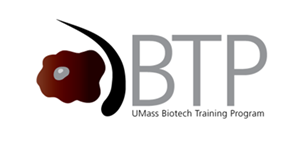 UMASS Biotechnology Training Program Training Faculty ApplicationThe mission of Biotechnology Training Program is to create a scholarly and social infrastructure to facilitate new and strengthen interdisciplinary networks at UMass as well as those with industrial partners. Our program is focused at the interface of engineering and the life sciences to enable novel graduate training in areas of quantitative biotechnology through new lecture and laboratory courses. We also expose students to many aspects of biotechnology industry through industrial internships and other programs. The BTP community would like to thank you for your interest in this two-year year training faculty appointment. Faculty will be selected based on criteria that will enable us to renew the NIH BTP training grant. These criteria include: faculty research interests, research group composition, federal funding support, enthusiasm for BTP training activities including course work, industrial interactions and internships. We can have no more than 25% faculty overlap with other NIH T32 programs on campus, which will also influence faculty selection.Please email the completed application as a single .pdf to btpassist@umass.eduThank you for your interest in the UMass Biotechnology Training Program!Faculty informationFaculty informationFaculty informationFaculty informationFaculty informationFaculty informationFaculty informationFaculty informationFaculty informationFaculty informationFaculty informationFaculty informationFaculty informationFaculty informationFaculty informationFaculty informationNameEmailEmailTitlePhonePhoneCampus AddressCitizenship Citizenship   U.S. Citizen    U.S. Citizen    Resident Alien    Resident Alien    Other (please specify)    Other (please specify)    Other (please specify)    Other (please specify)    Other (please specify)    Other (please specify)    Other (please specify)    Other (please specify)    Other (please specify)    Other (please specify)  Race/EthnicityRace/Ethnicity  Black/African American    Black/African American    Black/African American   American Indian/Alaskan American Indian/Alaskan American Indian/AlaskanAsianAsianAsian Pacific Islander Pacific Islander Pacific Islander Latino/Hispanic WhiteDepartment/ProgramsDepartment/Programs  BMB  ChemE  ChemE  CS  MCB  MCB  MCB  OEB  OEB  OEB  OEB Plant Bio  VAS  VASDepartment/ProgramsDepartment/Programs  Bio  Chem  Chem  MicroBio  NSB  NSB  NSB  Physics  Physics  Physics  Physics  PSE  Other, specify:         Other, specify:       Application DateApplication DateHow many students have completed PhDs in your lab in the past 5 years?How many students have completed PhDs in your lab in the past 5 years?Domestic Students                          URM Students                          International Students                          Domestic Students                          URM Students                          International Students                          Domestic Students                          URM Students                          International Students                          Domestic Students                          URM Students                          International Students                          Domestic Students                          URM Students                          International Students                          Domestic Students                          URM Students                          International Students                          Domestic Students                          URM Students                          International Students                          Domestic Students                          URM Students                          International Students                          Domestic Students                          URM Students                          International Students                          Domestic Students                          URM Students                          International Students                          Domestic Students                          URM Students                          International Students                          Domestic Students                          URM Students                          International Students                          Domestic Students                          URM Students                          International Students                          Domestic Students                          URM Students                          International Students                          Current number of graduate (PhD) students in your lab?Current number of graduate (PhD) students in your lab?Domestic Students                          URM Students                          International Students                          Domestic Students                          URM Students                          International Students                          Domestic Students                          URM Students                          International Students                          Domestic Students                          URM Students                          International Students                          Domestic Students                          URM Students                          International Students                          Domestic Students                          URM Students                          International Students                          Domestic Students                          URM Students                          International Students                          Domestic Students                          URM Students                          International Students                          Domestic Students                          URM Students                          International Students                          Domestic Students                          URM Students                          International Students                          Domestic Students                          URM Students                          International Students                          Domestic Students                          URM Students                          International Students                          Domestic Students                          URM Students                          International Students                          Domestic Students                          URM Students                          International Students                          Anticipated areas of participation:  Which areas/activities would you prefer to participate in?Anticipated areas of participation:  Which areas/activities would you prefer to participate in?Anticipated areas of participation:  Which areas/activities would you prefer to participate in?Anticipated areas of participation:  Which areas/activities would you prefer to participate in?Anticipated areas of participation:  Which areas/activities would you prefer to participate in?Anticipated areas of participation:  Which areas/activities would you prefer to participate in?Anticipated areas of participation:  Which areas/activities would you prefer to participate in?Anticipated areas of participation:  Which areas/activities would you prefer to participate in?Anticipated areas of participation:  Which areas/activities would you prefer to participate in?Anticipated areas of participation:  Which areas/activities would you prefer to participate in?Anticipated areas of participation:  Which areas/activities would you prefer to participate in?Anticipated areas of participation:  Which areas/activities would you prefer to participate in?Anticipated areas of participation:  Which areas/activities would you prefer to participate in?Anticipated areas of participation:  Which areas/activities would you prefer to participate in?Anticipated areas of participation:  Which areas/activities would you prefer to participate in?Anticipated areas of participation:  Which areas/activities would you prefer to participate in?  Frontiers in Biotechnology  Frontiers in Biotechnology  Frontiers in BiotechnologyIs there a specific topic/section you would prefer to teach?Is there a specific topic/section you would prefer to teach?Is there a specific topic/section you would prefer to teach?Is there a specific topic/section you would prefer to teach?Is there a specific topic/section you would prefer to teach?Is there a specific topic/section you would prefer to teach?Is there a specific topic/section you would prefer to teach?Is there a specific topic/section you would prefer to teach?  Lab Modules  Lab Modules  Lab ModulesDo you have any topic suggestions?Do you have any topic suggestions?Do you have any topic suggestions?Do you have any topic suggestions?Do you have any topic suggestions?Do you have any topic suggestions?Do you have any topic suggestions?Do you have any topic suggestions?  Biotech tAles  Biotech tAles  Biotech tAlesCan you suggest a topic and a co-speaker?Can you suggest a topic and a co-speaker?Can you suggest a topic and a co-speaker?Can you suggest a topic and a co-speaker?Can you suggest a topic and a co-speaker?Can you suggest a topic and a co-speaker?Can you suggest a topic and a co-speaker?Can you suggest a topic and a co-speaker?  Facilitating Industrial Internships  Facilitating Industrial Internships  Facilitating Industrial InternshipsDo you have any connections to industrial colleagues?Do you have any connections to industrial colleagues?Do you have any connections to industrial colleagues?Do you have any connections to industrial colleagues?Do you have any connections to industrial colleagues?Do you have any connections to industrial colleagues?Do you have any connections to industrial colleagues?Do you have any connections to industrial colleagues?Committees:  Executive Committee  Executive Committee  Executive Committee  Executive Committee  Academic Committee  Academic Committee  Recruiting Committee  Recruiting Committee  Recruiting Committee  Recruiting Committee  Recruiting Committee  Recruiting Committee  Recruiting Committee  Symposium Committee  Symposium CommitteeWhat Biotechnology relevant courses do you teach?What Biotechnology relevant courses do you teach?What Biotechnology relevant courses do you teach?What Biotechnology relevant courses do you teach?What Biotechnology relevant courses do you teach?Please list any program suggestions.Please list any program suggestions.Please list any program suggestions.Please list any program suggestions.Please list any program suggestions.Please submit the following:Please submit the following:Please submit the following:Please submit the following:Please submit the following:Please submit the following:Please submit the following:Please submit the following:Please submit the following:Please submit the following:Please submit the following:Please submit the following:Please submit the following:Please submit the following:Please submit the following:Please submit the following:  A one-page statement describing how your research interfaces with Biotechnology Please highlight industrial collaborations/interactions  A one-page statement describing how your research interfaces with Biotechnology Please highlight industrial collaborations/interactions  A one-page statement describing how your research interfaces with Biotechnology Please highlight industrial collaborations/interactions  A one-page statement describing how your research interfaces with Biotechnology Please highlight industrial collaborations/interactions  A one-page statement describing how your research interfaces with Biotechnology Please highlight industrial collaborations/interactions  A one-page statement describing how your research interfaces with Biotechnology Please highlight industrial collaborations/interactions  A one-page statement describing how your research interfaces with Biotechnology Please highlight industrial collaborations/interactions  A one-page statement describing how your research interfaces with Biotechnology Please highlight industrial collaborations/interactions  A one-page statement describing how your research interfaces with Biotechnology Please highlight industrial collaborations/interactions  A one-page statement describing how your research interfaces with Biotechnology Please highlight industrial collaborations/interactions  A one-page statement describing how your research interfaces with Biotechnology Please highlight industrial collaborations/interactions  A one-page statement describing how your research interfaces with Biotechnology Please highlight industrial collaborations/interactions  A one-page statement describing how your research interfaces with Biotechnology Please highlight industrial collaborations/interactions  A one-page statement describing how your research interfaces with Biotechnology Please highlight industrial collaborations/interactions  A one-page statement describing how your research interfaces with Biotechnology Please highlight industrial collaborations/interactions  A one-page statement describing how your research interfaces with Biotechnology Please highlight industrial collaborations/interactions  A list of publications related to Biotechnology during the past three years  A list of publications related to Biotechnology during the past three years  A list of publications related to Biotechnology during the past three years  A list of publications related to Biotechnology during the past three years  A list of publications related to Biotechnology during the past three years  A list of publications related to Biotechnology during the past three years  A list of publications related to Biotechnology during the past three years  A list of publications related to Biotechnology during the past three years  A list of publications related to Biotechnology during the past three years  A list of publications related to Biotechnology during the past three years  A list of publications related to Biotechnology during the past three years  A list of publications related to Biotechnology during the past three years  A list of publications related to Biotechnology during the past three years  A list of publications related to Biotechnology during the past three years  A list of publications related to Biotechnology during the past three years  A list of publications related to Biotechnology during the past three years  Current and pending grant information  Current and pending grant information  Current and pending grant information  Current and pending grant information  Current and pending grant information  Current and pending grant information  Current and pending grant information  Current and pending grant information  Current and pending grant information  Current and pending grant information  Current and pending grant information  Current and pending grant information  Current and pending grant information  Current and pending grant information  Current and pending grant information  Current and pending grant information  A description of your recruiting efforts and successes  A description of your recruiting efforts and successes  A description of your recruiting efforts and successes  A description of your recruiting efforts and successes  A description of your recruiting efforts and successes  A description of your recruiting efforts and successes  A description of your recruiting efforts and successes  A description of your recruiting efforts and successes  A description of your recruiting efforts and successes  A description of your recruiting efforts and successes  A description of your recruiting efforts and successes  A description of your recruiting efforts and successes  A description of your recruiting efforts and successes  A description of your recruiting efforts and successes  A description of your recruiting efforts and successes  A description of your recruiting efforts and successes